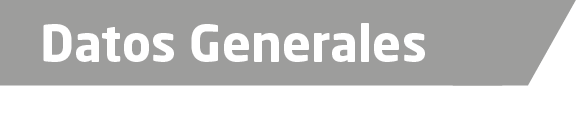 Nombre Lucero Esmeralda López GonzálezGrado de Escolaridad Maestra en CriminalísticaCédula Profesional (Licenciatura) 5659772Cédula profesional (Maestría) En trámiteTeléfono de Oficina 2717126220Correo Electrónico lucerotto085@gmail.comDatos GeneralesFormación Académica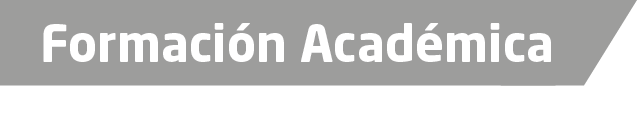 2003-2007Universidad Veracruzana. Licenciatura en Derecho.2011-2013Colegio Libre de Estudios Universitarios (CLEU). Maestría en Criminalística.2014-2015Diversos Diplomados de Especialización materia de Sistema Penal Acusatorio.Trayectoria Profesional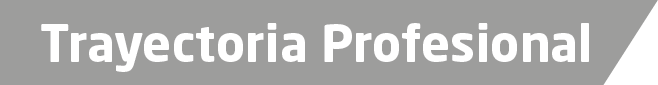 2014 a la FechaFiscal Especializada en Investigacion de Delitos de Violencia contra la Familia, Mujeres, Niñas y Niños y de Trata de Personas de la FGE.2011- 2014Agente del Ministerio Publico Municipal en Lerdo de Tejada, Veracruz.2008-2011Oficial Secretario en la Procuraduria General de Justicia del Estado.200-2007Supervisor Electoral en el Instituto Federal Electoral Distrito Boca del Rio.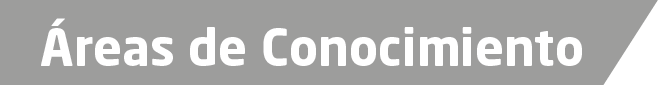 Derecho PenalDerecho ConstitucionalDerecho CivilDerecho Electoral